Temeljem čl. 38, st. 3 Zakona o proračunu (Narodne novine br. 144/21.) i članka37. Statuta Gradske knjižnice Samobor na prijedlog ravnateljice Upravno vijeće GKS na 20. sjednici, održanoj 27.12. 2023. godine, jednoglasno je donijeloZAKLJUČAKo donošenju II. izmjena Financijskog plana Gradske knjižnice Samobor 2023. — 2025. godine, kao što je dano u materijalima za sjednicu.U Samoboru, 27.12.2023. god.Predsjednica UV GKS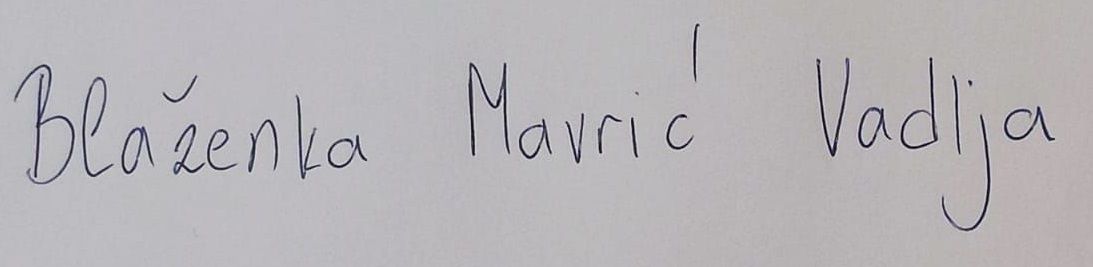 